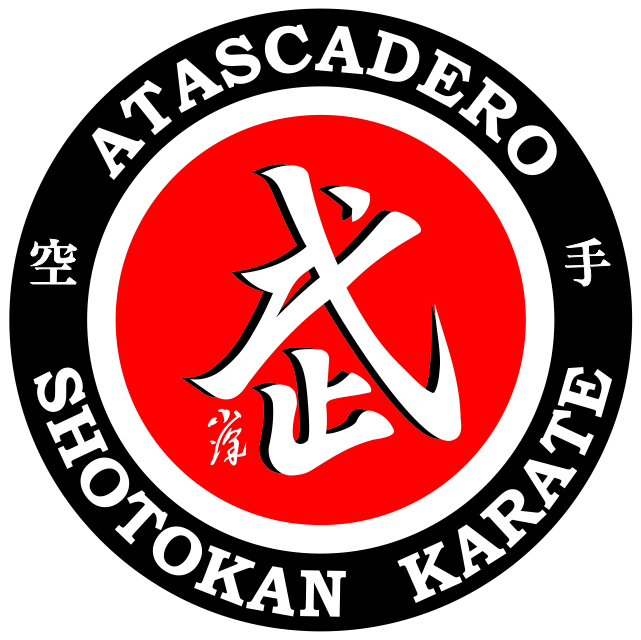 SANDAN THIRD DEGREE BLACK BELT TESTName:            Name:            Test Fee: $300Present Rank:      Testing Rank: ShodanResult:Single BasicsScoreScoreScoreScoreScoreCommentsOizuki12345Gyaku zuki (stepping back)12345Gedan barai12345Age uke12345Ude soto uke12345Ude uchi uke12345Shuto uke12345Mae geri12345Yoko geri kekomi (f. Stance)12345Yoko geri keage (kiba dachi)12345Mawashi geri12345Ushiro geri12345StancesScoreScoreScoreScoreScoreScoreScoreScoreCommentsFront stance11233455Back stance11233455Kiba dachi11233455Other StancesOther Stances122345Double BasicsScoreScoreScoreScoreScoreCommentsOizuki - gyaku zuki12345Gedan barai - gyaku zuki12345Age uke - gyaku zuki12345Ude soto uke - gyaku zuki12345Ude uchi uke - gyaku zuki12345Shuto uke - nukite12345Mae geri, jodan oizuki12345Mae geri, gyaku zuki12345Yoko geri, gyaku zuki12345Mawashi geri, gyaku zuki12345Ushiro geri, gyaku zuki12345Mae geri - yoko geri12345Kizami mae geri, mawashi geri12345Kizami mawashi geri, ushiro geri12345Ushiro geri - mawashi geri12345Triple CombinationsScoreScoreScoreScoreScoreCommentsStarting from gyakuzuki: jodankizami zuki-chudan gyakuzuki, step chudan gyakuzuki12345Starting from gyakuzuki:  stepgyakuzuki, jodan kizami zuki- gyakuzuki12345Ude soto uke, uraken, empi12345Ude uchi uke, jodan kizami zuki, gyaku zuki12345Kokutsu dachi shuto uke, kizami mae geri, nukite12345Mawashi geri, uraken, gyaku zuki12345Ushiro geri, uraken, gyaku zuki12345Mae geri, yoko geri, mawashi geri12345Mae geri, mawashi geri, ushiro geri12345Single leg mae geri-yoko geri combo, mawashi geri12345Single leg mae geri-mawashi geri combo, ushiro geri12345Quadruple CombinationsScoreScoreScoreScoreScoreCommentsStep back age uke, mawashi geri, uraken (kibadachi), oizuki12345Mae geri, yoko geri, mawashi geri, ushiro geri12345Mae geri, yoko geri kekomi,mawashi geri, ushiro geri, using single leg12345Sparring CombinationsScoreScoreScoreScoreScoreCommentsKizami zuki, mae geri, oizuki12345Kizami zuki, gyaku zuki, kizami mawashi geri, gyaku zuki12345Kizami zuki, gyaku zuki, pull front leg back ushiro geri,gyaku zuki12345KataKataKataKataScoreScoreScoreScoreScoreCommentsCommentsCommentsCommentsCommentsCommentsComments,  2 ,  3 , 4,  5 Heian,  2 ,  3 , 4,  5 Heian,  2 ,  3 , 4,  5 Heian,  2 ,  3 , 4,  5 HeianSpeedPowerFocusBalanceTimingSpiritZanshin,  2 ,  3 , 4,  5 Heian,  2 ,  3 , 4,  5 Heian,  2 ,  3 , 4,  5 Heian,  2 ,  3 , 4,  5 Heian12345SpeedPowerFocusBalanceTimingSpiritZanshin1 , 2 ,  3 Tekki1 , 2 ,  3 Tekki1 , 2 ,  3 Tekki1 , 2 ,  3 Tekki12345SpeedPowerFocusBalanceTimingSpiritZanshinBassai DaiBassai DaiKanku DaiKanku DaiSpeedPowerFocusBalanceTimingSpiritZanshinBassai DaiBassai DaiKanku DaiKanku Dai12345SpeedPowerFocusBalanceTimingSpiritZanshinJionJitteJitteJiinSpeedPowerFocusBalanceTimingSpiritZanshinJionJitteJitteJiin12345SpeedPowerFocusBalanceTimingSpiritZanshinHangetsuHangetsuEmpiEmpiSpeedPowerFocusBalanceTimingSpiritZanshinHangetsuHangetsuEmpiEmpi12345SpeedPowerFocusBalanceTimingSpiritZanshinGankakuGankakuGankakuGankakuSpeedPowerFocusBalanceTimingSpiritZanshinGankakuGankakuGankakuGankaku12345SpeedPowerFocusBalanceTimingSpiritZanshinTokui KataBassai Sho, Kanku Sho, Nijushiho, Sochin, Gojushiho Sho, Gojushiho Dai, Wankan, Meikyo, UnsuTokui KataBassai Sho, Kanku Sho, Nijushiho, Sochin, Gojushiho Sho, Gojushiho Dai, Wankan, Meikyo, UnsuTokui KataBassai Sho, Kanku Sho, Nijushiho, Sochin, Gojushiho Sho, Gojushiho Dai, Wankan, Meikyo, UnsuTokui KataBassai Sho, Kanku Sho, Nijushiho, Sochin, Gojushiho Sho, Gojushiho Dai, Wankan, Meikyo, UnsuSpeedPowerFocusBalanceTimingSpiritZanshinTokui KataBassai Sho, Kanku Sho, Nijushiho, Sochin, Gojushiho Sho, Gojushiho Dai, Wankan, Meikyo, UnsuTokui KataBassai Sho, Kanku Sho, Nijushiho, Sochin, Gojushiho Sho, Gojushiho Dai, Wankan, Meikyo, UnsuTokui KataBassai Sho, Kanku Sho, Nijushiho, Sochin, Gojushiho Sho, Gojushiho Dai, Wankan, Meikyo, UnsuTokui KataBassai Sho, Kanku Sho, Nijushiho, Sochin, Gojushiho Sho, Gojushiho Dai, Wankan, Meikyo, Unsu12345SpeedPowerFocusBalanceTimingSpiritZanshinSemi FreeSparringAttackingDefendingJodan kizami zuki, chudan gyaku zukiScore:Score:Jodan gyaku zuki, jodan gyaku zukiScore:Score:Jodan oizuki, chudan gyaku zukiScore:Score:Mae geri - jodan oizukiScore:Score:Mae geri, mawashi geriScore:Score:Ushiro geri, uraken uchiScore:Score:JiyuKumiteAttackingDefendingSpeedPowerFocusTimingDistanceZanshinSpiritSelf DefenseScoreScoreScoreScoreScoreCommentsSingle handed wrist grab with left hand on the same sideSingle handed wrist grab with left hand on the same sideSingle handed wrist grab with left hand on the same sideSingle handed wrist grab with right hand from opposite sideSingle handed wrist grab with right hand from opposite sideSingle handed wrist grab with right hand from opposite sideDouble handed wrist grab on right hand of opponentDouble handed wrist grab on right hand of opponentDouble handed wrist grab on right hand of opponentGrabbing both wrist of opponentGrabbing both wrist of opponentGrabbing both wrist of opponentSingle lapel grab with left handSingle lapel grab with left handSingle lapel grab with left handDouble lapel grabDouble lapel grabDouble lapel grab